V pátek 27. června 2014 v 15:00 hodino slavnosti Nejsvětějšího Srdce Ježíšovabudev kostele sv. Filipa a Jakuba v PavlicíchSLOUŽENA MŠE SVATÁza našeho rodákaFr. Gilberta Antonína Plíška O.Praem.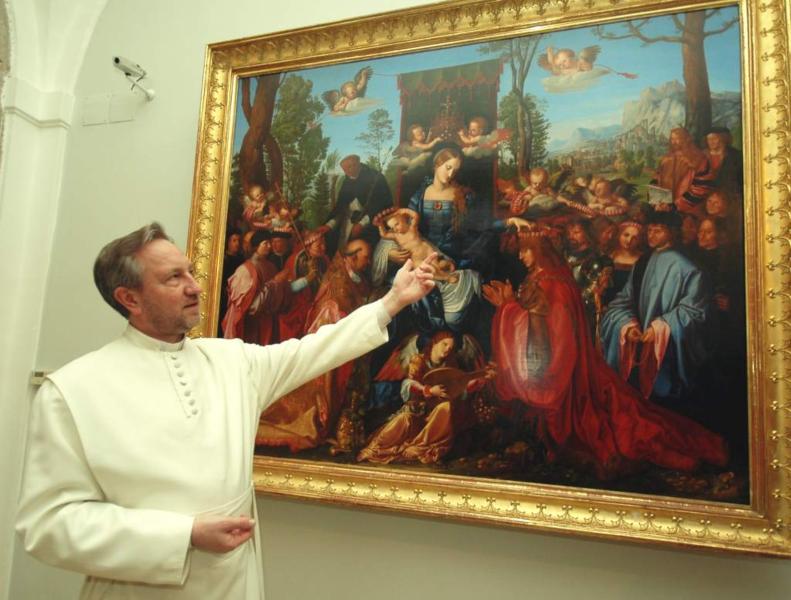 Zemřel po krátké těžké nemoci, posílen svátostmi církve,dne 16. června 2014 ve věku nedožitých 55 letve Vojenské nemocnici v Praze-Střešovicích.Do premonstrátského řádu vstoupil 28. prosince 1989,slavné sliby složil 25. června 1994.Dlouhá léta působil jako kostelník a ceremonář ve strahovské basilice.Jáhenské svěcení přijal 11. prosince 1999 v Praze na Strahově,kde pak až do svých dnů posledních konal jáhenskou službu.Rozloučení s naším spolubratrem bude v sobotu 21. června 2014 v 17:00 hodinpři mši sv. v Praze na Strahově,po které bude uložen do krypty bratří v presbytáři strahovské basiliky.